Rodney H. Brady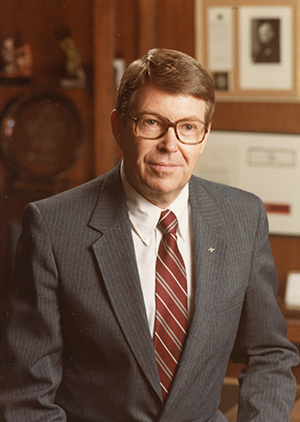 